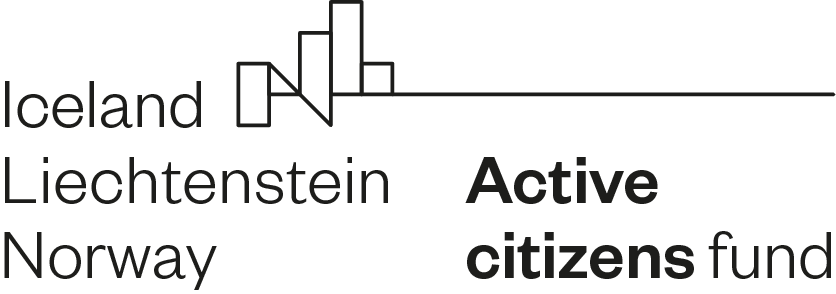 OBRAZEC ZA VMESNO VSEBINSKO POROČILOSeznam izvedenih aktivnosti: Seznam doseženih rezultatov: Opis trenutnega stanja (največ 1 stran): Opišite trenutno stanje projekta, s fokusom na rezultatih (outcomih), ne aktivnostih (outputih). Odstopanja od načrta/prijave in pojasnilo: Če je v projektu prišlo do odstopanj, pojasnite, zakaj je do njih prišlo in kako bo to vplivalo na projekt.Kaj smo mislili, da se bo zgodilo, in kaj se je res zgodilo (pričakovani in nepričakovani rezultati, učinki):Posebni dosežki, zgodbe, vtisi udeležencev …Opis trenutnega stanja na področju krepitve kapacitetNa kratko, na največ eni A4 strani opišite, katere aktivnosti na področju krepitve kapacitet organizacije ste izvedli v tem obdobju in kako so vplivale na vaše delo. Če je to mogoče, dodajte praktične primere, iz katerih se vidi napredek/sprememba (npr. FB objava pred usposabljanjem in FB objave po usposabljanju …).Dodatni komentarjiČe bi radi skrbnici pogodbe sporočili še kaj, to lahko napišete tu.Obvezne prilogeSeznam udeležencev (se dopolnjuje)Finančno poročilo  (se dopolnjuje)Izjava ob predložitvi poročila in upravičenosti stroškovObdobje poročanja: Naslov projekta:Naziv upravičenca:Št. pogodbe:Vodja projekta/kontaktna oseba za poročilo:Telefon:E-naslov:Aktivnost Predvidena izvedbaDatum dejanske izvedbeDokazila (navedite le seznam dokazil, kopij ni treba prilagati, preverjali jih bomo ob obisku na terenu)Rezultat Predvidena časovnicaRezultat doseženDokazila (dokazila morate priložiti k poročilu)